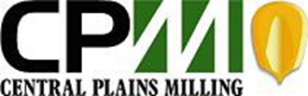 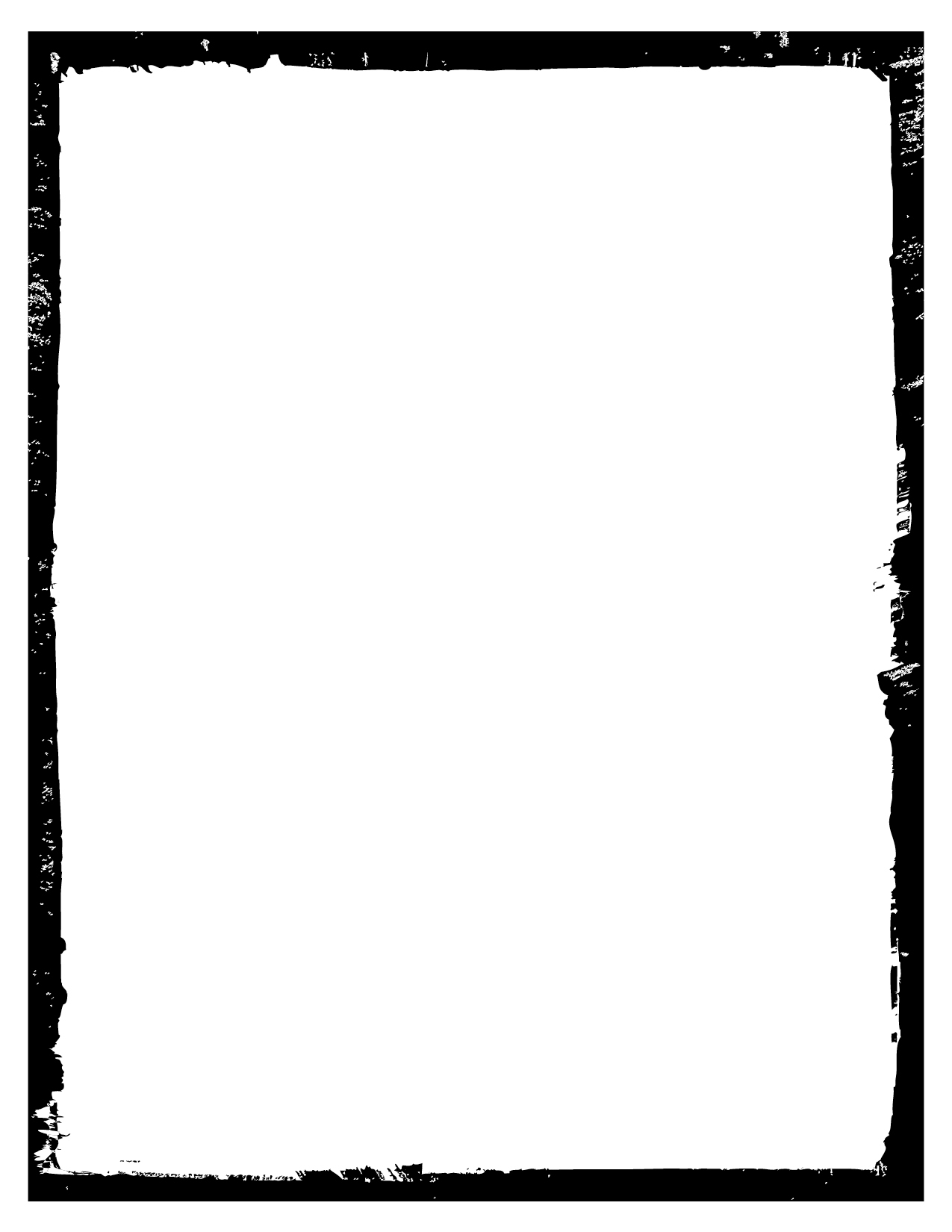 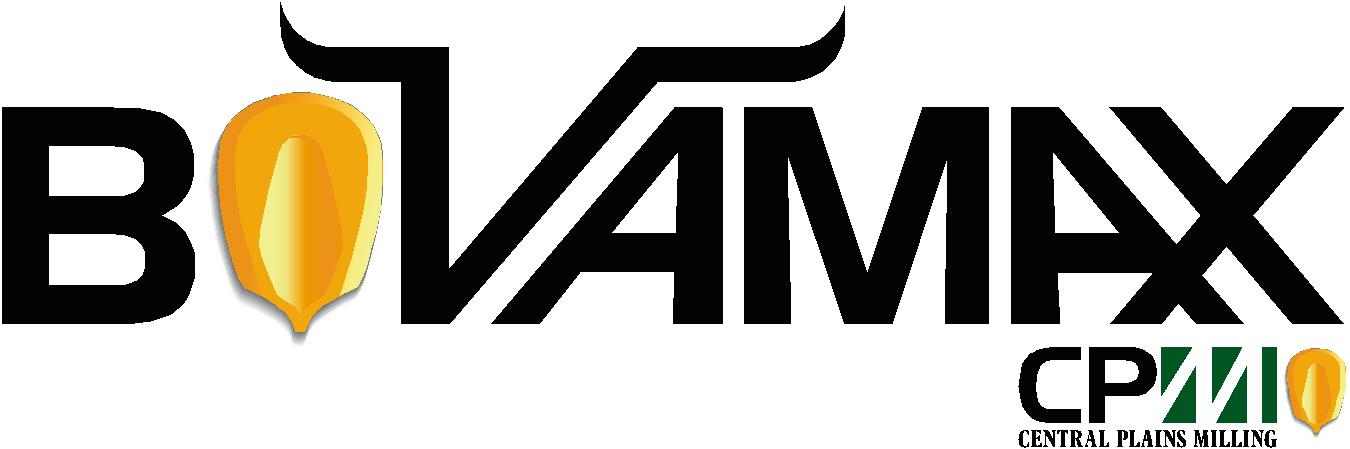 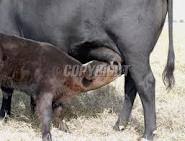 Control scours with quality nutritionBy Deb LaLonde, Central Plains MillingOn average, calf scours account for 36 percent of all death losses between birth and 30 days of age. The economic loss for the producer can be anywhere from $50 per calf born to $200 per scouring calf. These losses include the cost of dead calves, stunted calves, labor and medication. As cold winter temperatures set in, these costs and working to prevent calf scours are at the top of every cattle producer’s mind.Scours can be caused by viruses, bacteria and parasites. Disease conditions are created when these agents damage the villi that line the intestinal tract. This damage prevents normal absorption of fluids and nutrients. Weather is one the biggest outside influencers to newborn calves, along with difficult births, poor sanitation, and the reduced health status of the mother. When these conditions are present and the calf’s resistance to disease is lowered, the induction and overload of e-coli and salmonella are more likely to cause lowered production, possibly death.Before calving season gets under way, producers should consider these management tips to prevent scours:Assist with calvingKeep a clean area just for calvingPractice good sanitationMake sure calves get plenty of colostrum and that they get it quickly within four hours after birth, if possibleMove healthy pairs to clean, open pasturesKeep cows healthy and nutritionally soundEven before calving, producers should be considering the nutritional program they are implementing with the mother. The last four to five weeks before birth, everything the mother cow has is going into developing a healthy calf and quality colostrum. We need to feed the mother cow properly so she can produce a healthy calf and have good quality colostrum with high levels of antibody titers. A good sound feeding program should be high in protein, vitamins and quality trace minerals with an organic selenium source such as Sel-Plex® from Alltech to boost the immune system for both the cow and calf.  This can be given in either a free choice mineral or tub.  I also recommend having a program that is inclusive of Bio-Mos® from Alltech. Derived from a select strain of yeast, Bio-Mos supports the gut health and integrity of the calf. By maintaining gut health and stability, we can reduce scouring issues, the producer’s time and labor, cost of medication and loss of gains and death, which increases the bottom line for that producer.  As I head into my sixth cow/calf season in Nebraska, I have heard about one success after another across the state of reduced scouring issues, improved overall health status of both cow and calf, less death loss, healthier, heavier calves going to market, improved breed back and increased profitability.  I have had producers come to me over and over again or stand up in meetings and say "I will NOT calve without Bio-Mos in my program. That is how much it has improved my overall herd health." 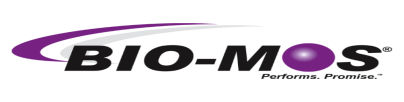 Calving Season is fast approaching and we have set the dates for our cow/calf meetings:January 12, 2012 – Howells Community Center, Howells, NE., 12:00 noon.January 13, 2012 – Big Fella’s, Linwood, NE., 12:00 noonJanuary 16, 2012 - Welch’s Pizzeria, Pender, NE., 12:00 noonAnother Service From CPMIntroducing BEEF TRACKS:•	A computer program to track, evaluate and record the performance of a pen of cattle.•	Provides a complete record keeping system for the feedlot without additional work.•	It uses data collected at the arrival and sale of the cattle along with data collected during feed out.  As simple as texting, calling or emailing four points of information on a daily or weekly basis•	The type of cattle, environmental factors, feed profile and feed consumed generate performance information.•	The consultant’s report can be used to make management decisions on the pen of cattle being fed.•	This information is used to evaluate the performance of the pen of cattle, determine when cattle are finished, and compile the close out information when the cattle are sold.•	This information can also be used to make decisions on future pens of cattle. Beef producers of the future will have a team that works with them – Cattle Buyer, Veterinarian, Nutritionist, Nutrition Supplier, Cattle Harvester, Banker, and Accountant.  None being more important than the other, the team will work with the feedlot owner towards one critical and common goal:IMPROVE PERFORMANCE = INCREASED PROFIT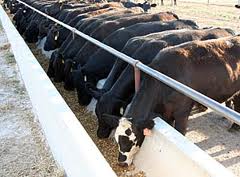 